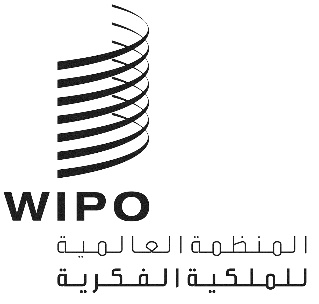 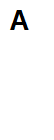 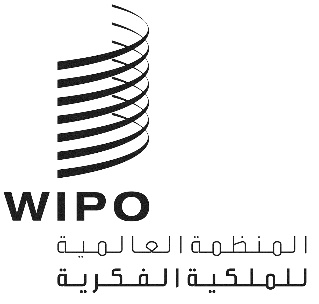 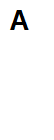 WIPO/GRTKF/IC/43/1 PROV. 2الأصل: بالإنكليزيةالتاريخ: 19 مايو 2022اللجنة الحكومية الدولية المعنية بالملكية الفكرية والموارد الوراثية والمعارف التقليدية والفولكلورالدورة الثالثة والأربعونجنيف، من 30 مايو إلى 3 يونيو 2022مشروع جدول الأعمالمن إعداد الأمانةافتتاح الدورةاعتماد جدول الأعمالانظر(ي) هذه الوثيقة والوثيقتين WIPO/GRTKF/IC/43/INF/2 Rev. وWIPO/GRTKF/IC/43/INF/3 Rev..اعتماد بعض المنظماتانظر(ي) الوثيقة WIPO/GRTKF/IC/43/2.مشاركة الجماعات الأصلية والمحليةمستجدات في تشغيل صندوق التبرعاتانظر(ي) الوثائق WIPO/GRTKF/IC/43/3 وWIPO/GRTKF/IC/43/INF/4 وWIPO/GRTKF/IC/43/INF/6.تعيين أعضاء المجلس الاستشاري لصندوق التبرعاتانظر(ي) الوثيقة .WIPO/GRTKF/IC/43/3مذكرة إعلامية لمنبر الجماعات الأصلية والمحليةانظر(ي) الوثيقة .WIPO/GRTKF/IC/43/INF/5تقرير عن فريق الخبراء المخصص المعني بالموارد الوراثيةالموارد الوراثيةالوثيقة الموحّدة بشأن الملكية الفكرية والموارد الوراثيةانظر(ي) الوثيقة WIPO/GRTKF/IC/43/4.نص الرئيس عن مشروع الصك القانوني الدولي بشأن الملكية الفكرية والموارد الوراثية والمعارف التقليدية المرتبطة بالموارد الوراثيةانظر(ي) الوثيقة WIPO/GRTKF/IC/43/5.تقرير عن تجميع المواد بشأن قواعد البيانات المتعلقة بالموارد الوراثية والمعارف التقليدية المرتبطة بهاانظر(ي) الوثيقة WIPO/GRTKF/IC/43/6.تقرير عن تجميع المواد بشأن أنظمة الكشف المتعلقة بالموارد الوراثية والمعارف التقليدية المرتبطة بهاانظر(ي) الوثيقة WIPO/GRTKF/IC/43/7.الأثر الاقتصادي لتأخر البراءات وعدم اليقين بشأنها: مخاوف الولايات المتحدة بشأن المقترحات المتعلقة بمتطلبات الكشف الجديدة عن البراءاتانظر(ي) الوثيقة WIPO/GRTKF/IC/43/8.توصية مشتركة بشأن الموارد الوراثية والمعارف التقليدية المرتبطة بهاانظر(ي) الوثيقة WIPO/GRTKF/IC/43/9.توصية مشتركة بشأن استخدام قواعد البيانات لأغراض الحماية الدفاعية للموارد الوراثية والمعارف التقليدية المرتبطة بهاانظر(ي) الوثيقة WIPO/GRTKF/IC/43/10.مسرد بالمصطلحات الرئيسية المتعلقة بالملكية الفكرية والموارد الوراثية والمعارف التقليدية وأشكال التعبير الثقافي التقليديانظر(ي) الوثيقة WIPO/GRTKF/IC/43/INF/7.مستجدات الاستعراض التقني لقضايا رئيسية متصلة بالملكية الفكرية في مشروعات صكوك الويبو بشأن الموارد الوراثية والمعارف التقليدية وأشكال التعبير الثقافي التقليدي في إطار الحقوق الإنسانية للشعوب الأصليةانظر(ي) الوثيقة WIPO/GRTKF/IC/43/INF/8.التوصيات الممكن تقديمها إلى الجمعية العامة لعام 2022أية مسائل أخرىاختتام الدورة[نهاية الوثيقة]